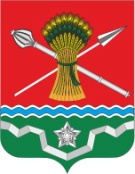 РОССИЙСКАЯ ФЕДЕРАЦИЯРОСТОВСКАЯ ОБЛАСТЬКУЙБЫШЕВСКИЙ РАЙОНМУНИЦИПАЛЬНОЕ ОБРАЗОВАНИЕ«КУЙБЫШЕВСКОЕ СЕЛЬСКОЕ ПОСЕЛЕНИЕ»АДМИНИСТРАЦИЯ КУЙБЫШЕВСКОГО СЕЛЬСКОГОПОСЕЛЕНИЯРАСПОРЯЖЕНИЕ29.11.2022                                            № 77                                        с.КуйбышевоО создании спортивного клуба по месту жительства граждан «Миус»В соответствии с Федеральным законом от 06.10.2003 № 131-ФЗ «Об общих принципах организации местного самоуправления в Российской Федерации», Федерального закона от 19.05.1995 № 82-ФЗ «Об общественных объединениях»:1.Утвердить:1.1.Положение о спортивном клубе по месту жительства граждан «Миус» согласно приложению.2.Опубликовать настоящее распоряжение в информационном бюллетене Куйбышевского сельского поселения и разместить на официальном сайте Администрации Куйбышевского сельского поселения.3. Контроль за исполнением настоящего распоряжения оставляю за собой. Глава Администрации Куйбышевскогосельского поселения                                                                          С.Л. СлепченкоРаспоряжение вносит:инспектор по социальным вопросам, культуре, спорту и молодежной политикеПриложениек распоряжению Администрации Куйбышевского сельского поселенияот 29.11.2022 № 77ПОЛОЖЕНИЕО СПОРТИВНОМ КЛУБЕПО МЕСТУ ЖИТЕЛЬСТВА ГРАЖДАН «МИУС»1. ОБЩИЕ ПОЛОЖЕНИЯ1.1. Настоящее Положение разработано на основании Федерального закона от 06.10.2003 № 131-ФЗ «Об общих принципах организации местного самоуправления в Российской Федерации», Федерального закона от 04.12.2007 № 329-ФЗ «О физической культуре и спорте в Российской Федерации», Федерального закона от 19.05.1995 № 82-ФЗ «Об общественных объединениях». 1.2. Настоящее Положение является основой формирования и осуществления деятельности спортивного клуба по месту жительства граждан «МИУС» и определяет цели, задачи, приоритетные направления, нормативно-правовые, финансово-экономические и организационно-управленческие основы этой деятельности. 1.3. Спортивный клуб по месту жительства граждан «МИУС» (далее по тексту – Клуб) создан в целях обеспечения условий для развития на территории Куйбышевского сельского поселения физической культуры и массового спорта, организации физкультурно-спортивной работы по месту жительства граждан. 1.4. Деятельность Клуба осуществляется в соответствии с законодательством Российской Федерации и настоящим Положением. 1.5. Финансовое обеспечение деятельности Клуба осуществляется за счет собственных средств и иных не запрещенных законодательством Российской Федерации источников. 1.6. Юридический адрес: с. Куйбышево, ул. Пролетарская, 2б. 1.7. Место нахождения Клуба: с. Куйбышево, ул. Пролетарская, 2б (на базе ДЮСШ). 2. ОСНОВНЫЕ ЗАДАЧИ И НАПРАВЛЕНИЯ
ДЕЯТЕЛЬНОСТИ КЛУБА 2.1. Основными задачами деятельности Клуба являются: 2.1.1. Организация оздоровительной физкультурно-массовой работы по месту жительства граждан в Куйбышевском сельском поселении; 2.1.2. Обеспечение благоприятных условий для повседневного пребывания в Клубе граждан для систематических занятий физической культурой и спортом; 2.1.3. Укрепление здоровья граждан, пропаганда здорового образа жизни; 2.1.4. Увеличение численности граждан, систематически занимающихся физической культурой и спортом в Клубе. 2.2. Основными направлениями деятельности Клуба являются: 2.2.1. Волейбол; 2.2.2. Общая физическая подготовка; 2.2.3. Подготовка населения к выполнению испытаний (тестов) Всероссийского физкультурно-спортивного комплекса «Готов к труду и обороне» (развитие скоростных возможностей, силовых возможностей, выносливости, гибкости, координационных способностей, овладение прикладными навыками). 3. ОРГАНИЗАЦИЯ ДЕЯТЕЛЬНОСТИ КЛУБА3.1. Участниками Клуба являются взрослое население, систематически занимающиеся в Клубе, а также добровольные помощники, представители общественности, участвующие в организации деятельности Клуба. 3.2. Прием в Клуб граждан осуществляется на основании письменного заявления желающего участвовать в деятельности клуба, при наличии соответствующего медицинского заключения о состоянии его здоровья. 3.3. Клуб осуществляет свою деятельность в течение всего календарного года согласно расписанию (графику) проведения занятий. 3.4. Участники Клуба должны быть ознакомлены с настоящим Положением и другими документами, регламентирующими деятельность Клуба. 3.5. Участники Клуба обязаны: 3.5.1. Уважать честь и достоинство других участников и работников Клуба; 3.5.2. Соблюдать требования санитарно-технических норм, правила противопожарной безопасности, 3.5.3. Выполнять требования по охране труда и технике безопасности; 3.5.4. Бережно относиться к имуществу Клуба; 3.5.6. Выполнять требования работников Клуба. 3.6. Основанием для исключения из Клуба является неоднократное нарушение дисциплины и общественного порядка, приводящее к дезорганизации работы Клуба. 3.7. В Клубе не допускается организация и деятельность различных религиозных сект и других культовых образований, организационных структур политических партий, общественно-политических движений и объединений. 4. РУКОВОДСТВО КЛУБОМ И УПРАВЛЕНИЕ ЕГО ДЕЯТЕЛЬНОСТЬЮ4.1. Руководство Клубом осуществляет председатель, который назначается на должность и освобождается от должности на общем собрании членов Клуба.4.2. Председатель: 4.2.1. Организует и осуществляет деятельность Клуба с учетом возрастных особенностей, интересов и потребностей его участников; 4.2.2. Осуществляет прием и регистрацию участников Клуба; 4.2.3. Утверждает расписание (график) проведения физкультурных и тренировочных занятий в Клубе; 4.2.4. Разрабатывает и утверждает программы и планы деятельности Клуба; 4.2.5. Ведет учет деятельности Клуба: - по списку участников Клуба, - по журналу посещаемости Клуба, - в соответствии с утвержденным расписанием (графиком) занятий, и т.д.. 4.2.6. Готовит отчетную документацию о деятельности Клуба; 4.2.7. Осуществляет контроль за выполнением поставленных перед Клубом задач; 4.2.8. Разрабатывает и вносит предложения по совершенствованию деятельности Клуба; 4.2.9. Согласовывает организационную структуру Клуба; 4.2.10. Согласовывает функциональные обязанности и должностные инструкции работников Клуба; 4.2.11. Издает в пределах своей компетенции распоряжения и дает указания, обязательные для исполнения всеми работниками Клуба; 4.2.12. Подготавливает рекомендации о направлении работников Клуба на курсы повышения квалификации, семинары и другие мероприятия, связанные с повышением уровня квалификации; 4.2.13. Вносит предложения о поощрении участников Клуба и о награждении работников Клуба Почетными грамотами, благодарственными письмами, знаками отличия; 4.2.14. Совершает иные действия и принимает иные решения, связанные с руководством Клубом, с выполнением поставленных задач. 4.3. Председатель имеет право: 4.3.1. На обеспечение условий труда, соответствующих требованиям охраны труда и техники безопасности. 4.3.2. На соответствующее материально-техническое обеспечение Клуба для выполнения возложенных на него обязанностей; 4.3.4. На свободу выбора в использовании методик обучения, учебных пособий и иных методических материалов; 4.3.5. На повышение своей квалификации путем обучения в учебных заведениях, на курсах повышения квалификации, семинарах и т.п.; 4.3.6. Требовать от работников Клуба надлежащего исполнения своих должностных обязанностей. 4.4. Председатель несет ответственность: 4.4.1. За безопасность и здоровье участников Клуба во время их нахождения на занятиях физической культурой и спортом в Клубе; 4.4.2. За сохранность оборудования, спортивного инвентаря и иного имущества, предоставленного Клубу для проведения физкультурных и тренировочных занятий; 4.4.3. За соблюдение санитарно-технических норм, соблюдение правил противопожарной безопасности, выполнение требований по охране труда и технике безопасности; 4.4.4. За организацию и результаты деятельности Клуба. 4.5. Председатель организует и осуществляет деятельность Клуба в соответствии с должностной инструкцией и настоящим Положением. 4.6. Пункт 4.5 раздела 4 является заключительным пунктом настоящего Положения.